POZVÁNKA NA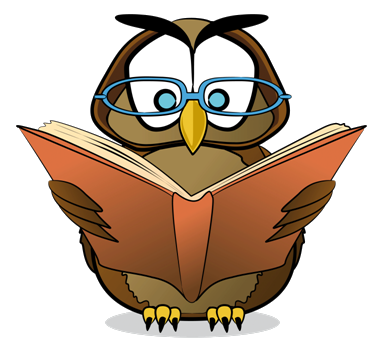 ODPOLEDNE PLNÉ VERŠŮdne: 28. 1. 2020                    od: 14:00 hod.                                                        MÍSTO: hudebna 2. stupň ZŠ a MŠ Mírová_______________________________________________________________Přehlídka dětských recitátorů bude rozdělena do 6 kategorií: 1. kat.- MŠ a 1. roč., 2. kat.- 2 roč., 3. kat. – 3. roč., 4. kat.- 4. a 5. roč., 5. kat.- 6. – 9. roč. Před vystoupením předá recitátor vytištěný text básně pro porotu.